Сумська міська радаVІІ СКЛИКАННЯ LIV СЕСІЯРІШЕННЯвід 27 лютого 2019 року № 4703-МРм. СумиРозглянувши звернення юридичної особи, надані документи, ураховуючи  протокол засідання постійної комісії з питань архітектури, містобудування, регулювання земельних відносин, природокористування та екології Сумської міської ради від 06.12.2018 № 137, відповідно до статті 12, пункту «а» частини першої статті 141, частин 3, 4 статті 142 Земельного кодексу України, керуючись пунктом 34 частини першої статті 26 Закону України «Про місцеве самоврядування в Україні», Сумська міська радаВИРІШИЛА:Припинити комунальному підприємству «Міськводоканал» Сумської міської ради право постійного користування земельною ділянкою за адресою: м. Суми, вул. Янки Купала, 13, загальною площею 0,1117 га, яка перебуває у постійному користуванні для розміщення об’єктів водопостачання на підставі Державного акту на право постійного користування землею від 20.03.2002 серія I-СМ № 000162, зареєстрованого в Книзі записів державних актів на право постійного користування землею за № 250.Сумський міський голова     							О.М. ЛисенкоВиконавець: Клименко Ю.М.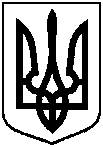 Про припинення комунальному підприємству «Міськводоканал» Сумської міської ради права користування земельною ділянкою за адресою: м. Суми, вул. Янки                    Купала, 13